تشتمل المسوح العنقودية متعددة المؤشرات على الاستبيانات النّموذجية الأربعة التالية: (1) استبيان الأسرة (المعيشية)  (2) الاستبيان الفردي للمرأة بعمر 15-49 عاماً(3) الاستبيان الفردي للرجل بعمر 15-49 عاماً(4) استبيان الأطفال دون سنّ الخامسةتُسَهِّل الطبيعة المرنة لاستبيانات المسح العنقودي متعدد المؤشرات المؤلفة من نماذج مستقلة، عملية حذف النماذج التي قد لا تكون ذات صلة بالسياق الذي يُجرى فيه المسح أو حذف النماذج التي يتوافر عنها بيانات عالية الجودة من مصادر أخرى.و يُبيّن الجدول أدناه تسلسل جميع استبيانات المسح العنقودي متعدد المؤشرات، وعددها أربعة استبيانات، حسب النماذج المستقلة المُكوّنة لها. كما يمكن الرجوع إلى صفحات المسوح العنقودية متعددة المؤشرات على الموقع  http://www.childinfo.org للحصول على المزيد من المعلومات التفصيلية.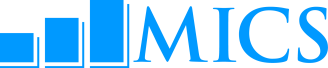 المُسوح العنقودية متعددة المؤشرات التّسلسل الانسيابي للاستبيانات النّموذجية استبيان الأطفال دون سنّ الخامسةاستبيان الرجلاستبيان المرأة      استبيان الأسرة                              لوحة معلومات الأطفال دون سنّ الخامسةالعمرتسجيل الولاداتتنمية الطفولة المبكرةالرضاعة الطبيعية  و التنوع التغذويالتلقيحات (التحصين)العناية بالمرضقياس الوزن و الطوللوحة معلومات الرجلخلفية عامة عن الرجلالوصول إلى وسائل الإعلام واستخدام  تكنولوجيا المعلومات/ الاتصالاتالخصوبة المواقف من العنف الأسريالزواج / التعايش كأزواجالسلوك الجنسيفيروس نقص المناعة المكتسبة / الإيدز     الختان تعاطي التدخين و المشروبات الكحوليةالرضا في الحياة                                                                 لوحة معلومات المرأةخلفية عامة عن المرأةالوصول إلى وسائل الإعلام واستخدام  تكنولوجيا المعلومات / الاتصالاتالخصوبة أو الخصوبة / تاريخ الولاداتالرغبة في آخر ولادة نموذج صحة الأم والمولود الاخير  الفحوصات الصحية بعد الولادة    أعراض المرضوسائل تنظيم الأسرةالحاجات غير الملبّاةختان الاناث               المواقف من العنف الاسريالزواج / التعايش كأزواج السلوك الجنسي فيروس نقص المناعة المكتسبة / الإيدز     وفيات الأمهات    تعاطي التدخين والمشروبات الكحوليةالرضا في الحياة                                                                   لوحة معلومات الأسرةقائمة أفراد الأسرةالتعليم عمل الأطفالضبط سلوك الطفلخصائص الأسرةالناموسيات المعالجة بالمبيدات الحشريةرش الفضاءات  الداخلية للمسكنالمياه والصرف الصحيغسل الأيديالملح المدعوم باليود